Министерство образования Российской ФедерацииУправление образования администрации города ВладимираМуниципальное автономное общеобразовательное учреждение г. Владимира«Лингвистическая гимназия №23 им. А.Г. Столетова»600015, Владимир, ул. Парижской Коммуны, д.45 бтел.: директор  54-41-10,  уч. часть 54-09-70факс (4922) 54-41-10 бухгалтерия 54-13-10e-mail: ekuritsina@hotmail.com Протокол № 4Заседания комиссии о закупках товаров, работ, услуг.г. Владимир                                                                                                          30.12.2014г.   Место проведения заседания закупочной комиссии: г. Владимир, ул. Парижской коммуны, д.45б; кабинет главного бухгалтера.   Время и дата проведения заседания закупочной комиссии: 09 ч. 00 мин. 30 декабря 2014г.Присутствовали:Рыбаков П.В.. - председатель комиссии, заместитель директора по экономическим вопросам.Члены комиссии:Серегина Л.А. - зам. председателя комиссии, главный бухгалтер,Субботина М.Н. - секретарь комиссии, бухгалтер,Воронова С.В. - заместитель директора по ИКТ,Корнилова В.Я. - ведущий библиотекарь.Присутствовали на заседании 5 членов комиссии из 6.Кворум для заседания закупочной комиссии имеется.ПовесткаО внесении изменений в План закупок товаров, работ, услуг  на 2015 год.Ход работы:Слушали:  Рыбакова П.В. с предложением сохранить юридическую силу редакции Плана закупок на 2015 год от 05 ноября 2014 года и внести  изменения в план с последующей публикацией на общероссийском официальном сайте.Предложение:  Руководствуясь Положением о закупке товаров, работ, услуг для нужд МАОУ Гимназия №23 и согласно пункту плана 13.14 внести изменения в План закупок - добавить закупки у единственного поставщика. Новая редакция (изменения в план закупок) подлежит размещению на общероссийском официальном сайте до 01 января 2015 года.Решение принято единогласно.Председатель ___________________ Рыбаков П.В.Члены комиссии:_______________________________  Серегина Л.А.________________________________Субботина М.Н.________________________________Воронова С.В.________________________________Корнилова В.Я.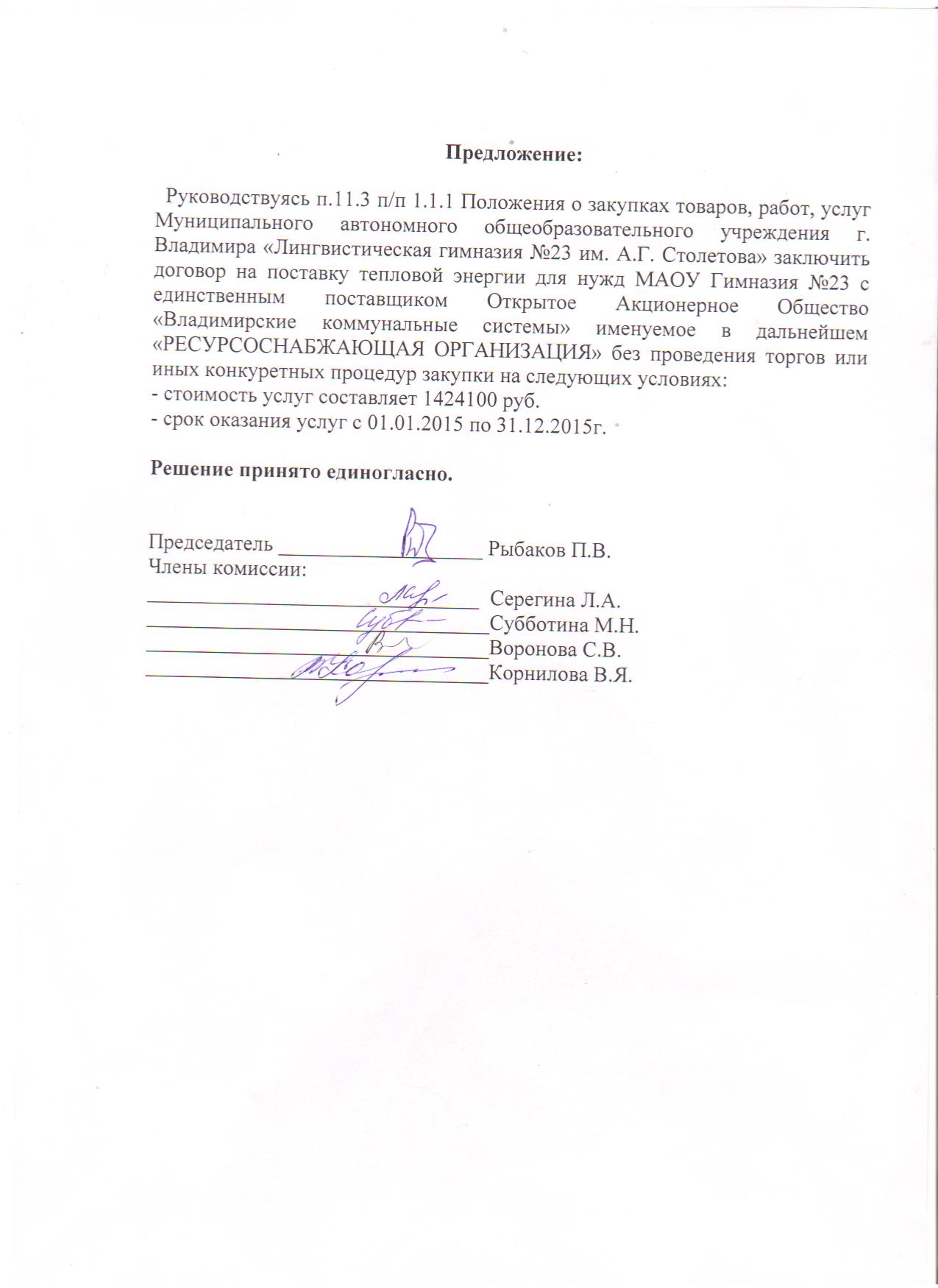 